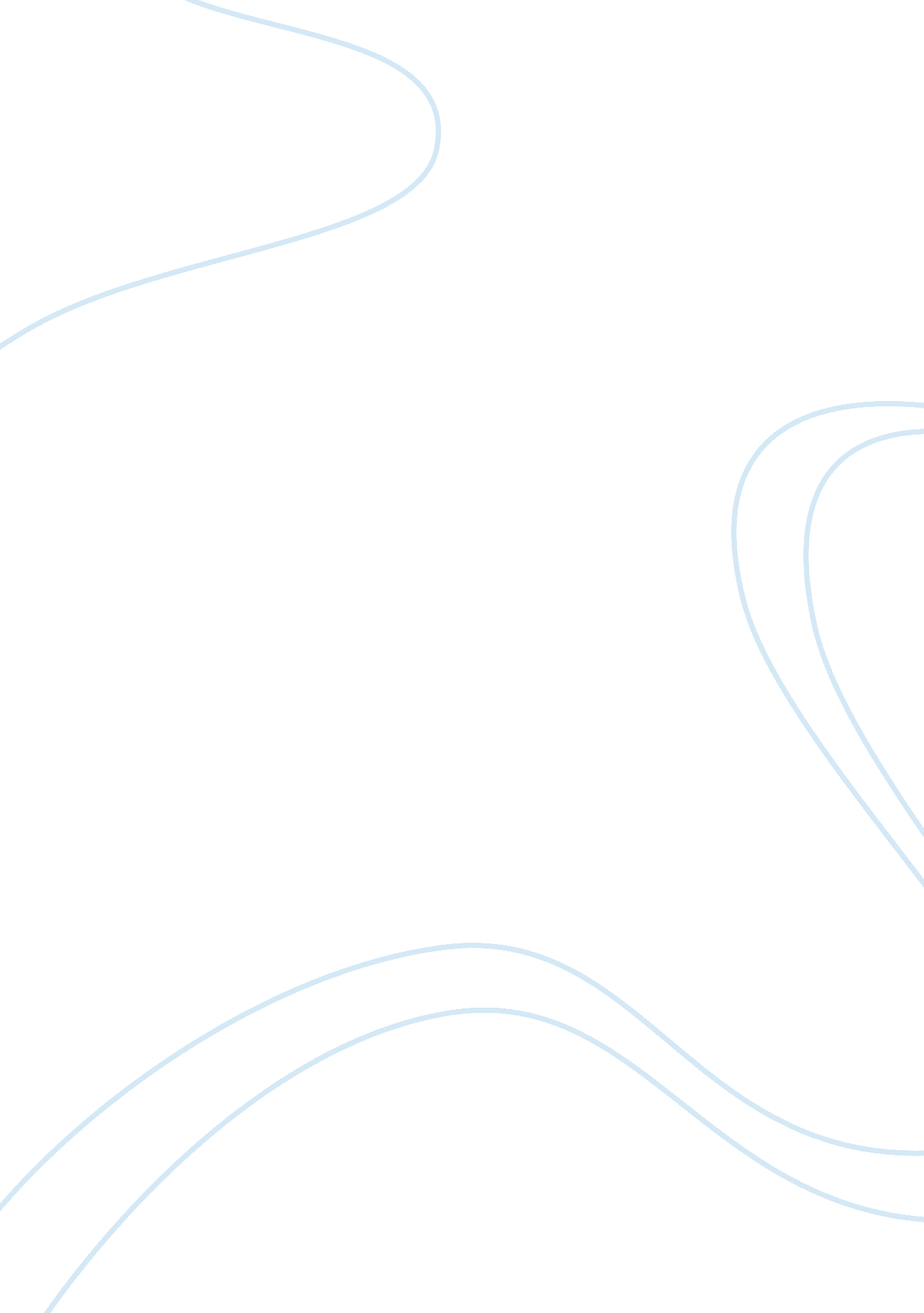 Job redesign and workplace rewards assessment assignment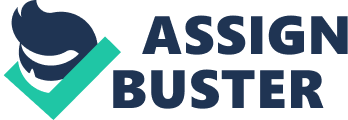 Organizations are persistently searching for better approaches to keep their representatives fulfilled at all levels to bridle more noteworthy benefit and plans from Individuals while keeping them spurred and euphoric. One true test inspected prior is the need to convert General Motors to be a considerably more beneficial and completely used association by examining the hourly workforce. This is n incredible change from the conventional “ us versus them” mindset of the past between administration and the union. A few departments are connected to Job Redesign and Workplace Rewards Assessment. Among these offices Is the human resource department. The position’s present significant parts, tasks, or responsibilities Human Resource Department (or HARD for short) includes the anticipating, advancement and administration of human assets. Human Resources Planning Human Resource Planning incorporates the estimation of staff numbers, classes, information, abilities and mentality of faculty obliged both in the prompt and long all future; the allotment of assets to prepare and pay these staff; the correspondence of this data to mentors and chiefs. It likewise Incorporates human assets approach, “ where policy alludes to explanations made by significant powers planned to guide the designation of assets and exertion”. Norman & Pick, undated: 10) HER Planning is basically concerned with future and long haul requirements for faculty, and guaranteeing that these match future wellbeing administration needs. HER Planning Is typically completed at national and common levels. Some positions, or example, asset distribution and the determination of the prerequisites for master association or framework (Green, 1992). Notwithstanding, the more an administration is decentralized, the more provincial and locale chiefs may be required to do HER Planning. HER Planning has two fundamental steps: (a) Estimations of supply (or what we have) (b) Estimations of necessities (or what we require). These two steps ought to incorporate both quantitative and qualitative appraisals, and estimations of the abilities obliged and the benefit of present and anticipated personnel. There are diverse systems for assessing supply and prerequisites, for example, the needs-based and administration targets routines. Aptitudes and profit may be measured by techniques, for example, preparing needs evaluation, errand examination and employment outline, nursing workload study, execution assessment, supervision. Human Resources Training and Development Human Resource Training and Development incorporates all parts of the training and preparing of wellbeing work force (both essential and post-fundamental) to meet the prerequisites of the framework. In the writing it is regularly called human asset reaction, which is a marginally dehumidifying term, which is really intended to situated it separated from the wide term of human asset improvement. Human Resource Management Human Resource Management (HARM) incorporates the work, maintenance and substitution, backing and advancement of staff. It assumes a urgent part in deciding the profit, and along these lines the scope of the wellbeing administrations framework. Anyone in charge of the administration of individuals in an organization is dependable somehow for HER Management. On the other hand, in bigger, more employ organization, a lot of HER Management will be done by a particular work force division. The Human Resource Department in outline manages the accompanying undertakings Recruitment The achievement of recruiters and vocation pros generally is measured by the amount of positions they fill and the time it takes to fill those positions. Recruiters who work in-house – instead of organizations that give selecting and staffing job postings, source hopefuls, screen petitioners, and conduct preparatory interviews and direction contracting endeavors with supervisors in charge of making the last choice of applicants. Safety Working environment safety is a paramount element. Under the Occupational Safety and Health Act of 1970, bosses have a commitment to give a safe working environment to employees. One of the fundamental capacities of HER is to help work environment safety preparing and keep up governmentally ordered logs for working environment damage and casualty reporting. Also, HER safety and risk experts frequently work nearly with HER benefits pros to deal with the organization’s workers payment issues. Employee Relations In an unionized nature, the employee and work relations capacities of HER may be owned and handled by a specialist or be totally separate capacities oversaw by two HER pros with particular skill in every territory. Employee relations is the HER discipline concerned with fortifying the executive employee relationship through measuring Job satisfaction, employee engagement and determining work environment clash. Work relations capacities may incorporate creating administration reaction to union sorting out battles, arranging aggregate dealing understandings and rendering translations of labor party contract issues. Compensation and Benefits Like employee and work relations, the recompense and benefits capacities of HER frequently could be taken care of by one HER specialist with double ability. On the payment side, the HER capacities incorporate setting recompense structures and assessing aggressive pay practices. A comps and benefits specialist additionally may arrange group wellbeing scope rates with back up plans and direction exercises with the retirement funds reserve manager. Payroll might be a segment of the recompense and benefits area of HER; in any case, much of the time, businesses outsource such regulatory capacities as payroll. Compliance Compliance with work and vocation laws is a vital HER capacity. Rebelliousness can bring about working environment grievances focused around unfair employment practices, perilous working conditions and general dissatisfaction with working conditions that can influence productivity and eventually, profitability. HER staff must be mindful of government and state business laws, for example, Title VII of the Civil Rights Act, the Fair Labor Standards Act, the National Labor Relations Act and Training and Development Bosses give employees the essential tools for their prosperity which, by and large, means giving new employees broad introduction training to help them move into another organizational culture. Numerous HER offices additionally give initiative training and expert improvement. Initiative training may be needed of recently contracted and advertised chiefs and administrators on areas, for example, execution administration and how to handle employee relations matters at the division level. Proficient advancement open doors are for employees searching for special open doors or employees who need to accomplish particular objectives, for example, implementing a higher education. Projects, for example, educational cost support and educational cost repayment programs regularly are inside the domain of the HER training and advancement zone. Does the position develop a feeling of intrinsic motivation? Intrinsic and extrinsic sorts of motivation have been generally examined and the understanding of each has prompted extraordinary changes in how organizations run their organizations. It is clear that hourly employees have numerous extraordinary extrinsic inspirations however need intrinsic motivation in their Job assignments which is a normal for our work culture. Changing the culture is one of the keys to enhancing motivation at that level of the organization in light of the fact that the best motivation happens when employees perform on the grounds that they need to and not on account of they are, no doubt made to do so. There are numerous sorts of motivation strategies that one can utilize when spurring compensation and to a lesser degree hourly employees. Elements, for example, solid communication, added obligation, accomplishment, recognition and progression are al variables that can persuade employees. Because of the union environment it is hard to spur hourly employees but what dependably works well is giving recognition. Mostly that is carried out by simply thanking employees for making an exceptional showing or providing for them gift testaments to a store or restaurant for a Job well done. Current company-wide rewards and their effectiveness towards a motivating behavior The company has depended on exploration discoveries that when you utilize remunerates and disciplines as extrinsic sparks, you have a tendency to get Just rainiest motivation, and short-lived results. On the other hand, when you under- stand the psychological standards that fuel motivation and discover approaches to connect them to your business goals, you can get individuals to much larger amounts of performance than you awhile ago thought possible – and you can manage this Exploration finds that what makes individuals exceptionally energetic in their work is not the same as what makes them simply fulfilled by their Job conditions. It understands the psychological standards of intrinsic motivation are the way to alluding a culture of full duty. It therefore gives sufficient pay, great benefits, appealing surroundings, a charming manager, and so on, which wind up with fulfilled workers. It additionally gives obligation, recognition, inclusion, and test, and this takes their employees past their minor satisfaction and moves them to more elevated amounts of performance. Goal setting and the effectiveness of the goal system Goal setting with regard to HER position is chiefly used to quicken entrance into developing markets, enhance item quality and realize cost efficiencies The sorts of goals set contain mostly of those that are adapted towards expanded Job satisfaction and productivity. This is carried out by considering the expenses and the risks involved. In spite of the ubiquity of goal setting, there is urging proof that paying little mind to great propositions and exertion, individuals and organizations reliably miss the mark regarding accomplishing their goals. As a rule, the issue is credited to the goal setter. Anyway the true issue may be in the adequacy of goal setting itself. In the early sass’s, General Motors for instance had set a goal to catch 29% of the American auto racket. They even created corporate pins for individuals to wear with the number 29 on them. Doubtlessly they never accomplished that goal, and without a legislature bailout, might not have even survived. 